
MEMORIU DE PREZENTARE   I. Denumirea proiectului: CONSTRUIRE GRAJD DE VACI DE CARNE   	II. Titular:  		 - numele: SC SALVATORE SRL  		 - adresa poştală: loc. Maeriste, nr. 310/A, com. Maeriste, jud. Salaj                                                              		 - numărul de telefon, de fax şi adresa de e-mail, adresa paginii de internet: 		 - numele persoanelor de contact: DI GRIGOLI SALVATORE    			director/manager/administrator: DI GRIGOLI SALVATORE    			responsabil pentru protecţia mediului:   III. Descrierea caracteristicilor fizice ale întregului proiect:un rezumat al proiectului:Terenul studiat este   situat in intravilanul localitatii fiind identificat prin CF nr. 50631 cu nr. cadastral 50631 si o suprafata de 37.030 mp.  Terenul are ca vecinatati parcele aflate in proprietate privata   libere de constructii.     Pe amplasamentul studiat in momentul de fata este autorizata desfasurarea activitatii de crestere a bovinelor de carne rasa  Limouisine, in acest scop fiind realizate doua constructii cu destinatia de grajduri bovine si alte constructii (platforme de colectare dejectii, bazine stocare dejectii lichide, cladire administrativa/vestiare, cladire de procesare furaje, cladire depozitare furaje, bazin vidanjabil apa menajera) necesare desfasurarii activitatii. Capacitatea actuala de crestere a vacilor de carne este de 200 capete, adapostite in cele 2 grajduri existente pe amplasament,  fiecare cu capacitatea de 100 capete/ adapost acestea fiind dotate cu instalalii de adapare automatizate, instaltii de climatizare si instalatii electrice. Din punct de vedere sanitar-veterinar societatea are are contract cu un medic veterinar. Accesul la parcela studiata se face prin intermediul unui drum de exploatare existent care face legatura cu drumul principal. Accesul din drumul de exploatare in ferma  se face pe latura estica a fermei, iar la intrarea in ferma exista amenajat un dezinfector auto.  Prin prezenta documentatie se propune realizarea urmatoarelor obiecte:construire cladire grajd bovine;construire platforma colectare dejectii;construire bazin dejectii lichide.Scopul realizarii investitiei este marirea capacitatii de crestere a bovinelor de carne cu un numar de 250 de capete.  Capacitatea proiectata: 250 capete bovine de carne rasa Limouisine, provenita din productie proprie, desfacere piata interna si externa.Program de lucru – 8 ore / zi, 7 zile / saptamana, 365 zile/an.In grajdul propus vor fi adapostit tineretul bovin  provenit din productie proprie care va fi supus ingrasarii.  Greutatea corporala medie a bovinelor care vor fi supuse ingrasarii va fi  de cca. 180 kg/exemplar, iar in urma unui regim intensiv  de ingrasare pana la varsta de 18 luni, atinge greutatea corporala medie de cca. 500-550 kg/exemplar. Efectivul proiectat este de 250 capete de bovine. Tehnologia de creștere a bovinelor adoptată prin proiectul propus este „stabulatie libera”. Procesul tehnologic în ferma de bovine se desfăsoară in flux continuu timp de 365 zile/an. Soluțiile constructive propuse vor asigura un microclimat salubru si posibilități de igienizare eficiente, respectiv, ventilație, colectarea si eliminarea dejectiilor, pereti si pardoseli etanse, lavabile.In cadrul fermei se vor desfăşura următoarele activităţi:  procese biologice de creştere a greutăţii corporale a animalelor care se bazează pe procesele metabolice; activităţi de asistenta si suport a proceselor biologice care constau in: - adăpostire  - hrănire si administrarea hranei - administrarea apei de băut - evacuarea si transferul dejecțiilor rezultate  - asistenta medicala de specialitate. Parametrii principali ai procesului tehnologic sunt:- capacitate adăpost bovine: 250 capete; - regimul de lucru: 8 h/zi si 365 zile/an;- regimul de creștere si ingrasare: intensiv (cu creșterea si ingrasarea in stabulatie pe toata perioada); -  capacitate bazinului de stocare dejectii: 2 bazine de 10 mc/bazin - pentru asigurarea biosecuritatii fermei: accesul mijloacelor de transport se va face numai prin intrarea special amenajata prevazuta cu dezinfector; ferma este împrejmuita cu gard.Activitatea din grajdul  propus este structurata astfel:Adapost de bovine: se propune 1 (un) adapost de crestere care va adăposti 250 capete si este organizat în zone care comunică prin porti mobile;zona de odihnă si creștere cu cusete (stabulație libera), cu pardoseală de beton elicopterizat sub care se afla canalul de colectare dejecții. Spațiul alocat fiecărei cușete este organizat cu un spațiu de creștere si o zonă destinată furajării si adăpării unde sunt amplasate adăpătorile automate cu flotor si frontul de furajare; alee de furajare si circulație pentru accesul personalului de deservire si mijlocului de transport ce distribuie hrana, cu comunicare în ambele părti ale grajdului, cu pardoseală din beton elicopterizat;Structura constuctiva Cladire grajd bovine Grajdul propus va avea structura de rezistenta  alcatuita din pereti portanti din diafragme de beton si structura metalica, fundatii din beton armat continue sub ziduri, acoperis tip sarpanta. La fatada vestica in plan orizontal de la cota +1.80m se va monta o plasa de ventilatie pana la cota +3.00m, iar pe fatada opusa la aceleasi cote inchiderile se vor realiza din tabla profilata. Invelitoarea se va realiza din panouri termoizolante.Constructia va avea in plan forma dreptunghiulara, dimensionata conform cerintelor fluxului tehnologic specific, in scopul asigurarii conditiilor de crestere al bovinelor. Grajdul pentru cresterea bovinelor va fi prevazut cu alee de furajare, fronturi de furajare, porti si imprejmuiri despartitoare boxe (zona de odihna si crestere), instalatie de adapare, culoare de circulatie. Zona de odihnă si crestere este prevazuta cu pardoseală acoperita din beton sub care se afla canalul de colectare dejectii. Regimul de inălțime proiectat este parter. Structura functionala a adapostului de bovine este:Zona de furajare -  391.50 mp Boxe animale 1  - 595.08 mpBoxe animale 1  - 391.50 mp	Sc = 1.621,55 mp	Su = 1.534,68 mp	Platforma colectare dejectii Scopul construirii platformei este depozitarea temporara controlata a dejectiilor provenite de la grajdul de bovine propus cu un numar de 250 capete. Platforma  betonata  se va realiza sub forma unei placi de beton, iar pe trei laturi ale platformei se vor realiza pereti cu inaltimea de 1.5 m.        Sc = 420,00 mpBazin dejectii lichide Constructii din fibra de sticla amplasate suteran subterana din beton armat cu un volum de 10 mc/bazin. Colectarea dejectiilor lichide se va face prin intermediul unor rigole betonate care vor fi racordate la bazinul propus. Bazinul de dejectii lichide se va vidanja de cate ori va fi necesar pe terenurile agricole ale beneficiarului.justificarea necesităţii proiectului:Scopul proiectului este marirea capacitatii de productie privind cresterea vacilor de carne de la 200 de capete la 450 capete. Deasemenea proiectul mai consta in realizarea unei platforme de colectare dejectii, rolul acesteia fiind depozitarea controlata a dejectiilor provenite de la grajdul propus si a unui bazin de colectare a dejectiilor lichide.  	  c) valoarea investiţiei:   	  d) perioada de implementare propusă:  e) planşe reprezentând limitele amplasamentului proiectului, inclusiv orice suprafaţă de teren solicitată pentru a fi folosită temporar (planuri de situaţie şi amplasamente):incadrare in zona si plan de situatie depuse cu documentatia initiala;  	 f) o descriere a caracteristicilor fizice ale întregului proiect, formele fizice ale proiectului (planuri, clădiri, alte structuri, materiale de construcţie şi altele).    Se prezintă elementele specifice caracteristice proiectului propus:Bilanţul suprafeţelor: Suprafaţa totală de teren 	S. = 37.030,00 mp.Suprafaţa construită  existenta	Sc. = 4773,00 mp.Suprafaţa construită  propusa	Sc. = 1941,55 mp.Suprafaţa desfăşurată propusa	Sd. = 1941.55 mp.Suprafaţa utila propusa	Su. = 1634.68 mp.POT propus: 18,13%CUT propus: 0.118Categoria de importanţă a construcţiei:	CClasa de importanţă a construcţiei:	IIICladire grajdClădirea va avea în plan formă dreptunghiulara cu dimensiunile maxime ale laturilor de 21.61x 78,30 m. Construcţia propusă este o clădire parter  şi va avea o suprafaţă construită de 1621.55 mp. Suprafaţa utilă totală a clădirii va fi de 1534.68 mp. Clădirea va avea înălţimea la streaşină de 3.66 m. (faţă de cota +0.00), iar înălţimea maximă la coama acoperişului de 8.46 m. (faţă de cota+0,00). înălţimea utilă a încăperilor va fi de 6.75m.Accesul principal în clădire se va face pe latura sudica si nordica. Structura clădirii va fi din elemente metalice. Pereţii exteriori se vor realiza din  beton pana la cota +1,80 diferenta va fi realizat cu inchideri din tabla profilata. Pe latura vestica este prevazut o plasa pentru ventilatia cladirii de la cota +1,80m pana la cota de 3,00m.Platforma colectare dejectii Scopul construirii platformei este depozitarea temporara controlata a dejectiilor provenite de la grajdul de bovine in numar de 250 capete. Platforma  betonata  se va realiza sub forma unei placi de beton, iar perimetral platformei se vor realiza pereti cu inaltimea de 1.5 m. Colectarea purinului se va face prin intermediul unor rigole betonate care vor fi racordate la bazinul purin vidanjabil din zona platformei.          Sc = 420,00 mpBazin vidanjabil dejectii lichide 2 constructii subterane realizate din beton armat cu un volum de 10 mc/bazin.Bazinul de dejectii lichide se va vidanja de cate ori va fi necesar pe terenurile agricole ale beneficiarului.profilul şi capacităţile de producţie: crestera bovinelor de carne capacitate actuala – 200 capete;capacitate propusa prin proiect – 250 capetedescrierea instalaţiei şi a fluxurilor tehnologice existente pe amplasament (după caz): Capacitatea actuala de crestere a vacilor de carne este de 200 capete, adapostite in cele 2 grajduri existente pe amplasament,  fiecare cu capacitatea de 100 capete/ adapost, acestea fiind dotate cu instalalii de adapare automatizate, instaltii de climatizare si instalalii electrice. Tehnologia de crestere a bovinelor se face în stabulatie libera pentru a crea conditii optime si       de exploatare a animalelor, zona de odihnà a animalelor este prevazuta cu asternut de paie iar curatirea gunoiului din interiorul grajdului se face mecanizat. Hrana pentru animale este preparata cu statia de procesare furaje, adaparea animalelor se face automat grajdurile fiind dotate cu bazine de umplere automatizata,  iar pentru ventilarea grajdurilor sunt montate  ventilatoare.descrierea proceselor de producţie ale proiectului propus, în funcţie de specificul investiţiei, produse şi subproduse obţinute, mărimea, capacitatea:     Beneficiarul investitiei SC SALVATORE SRL are ca obiect principal de activitate cresterea bovinelor de carne. Pe amplasamentul studiat exista amenajate constuctii in care beneficiarul creste 200 de capete bovine de carne iar pentru gestionarea controlata a dejectiilor provenite de la efectivul de bovine, este necesar a se realiza o platforma betonata si un bazin de colectare a dejectiilor lichide provenite de pe platforma. Obiect 1 – grajd bovine de carneFluxul tehnologic cuprinde următoarele etape: pregatirea adapostului;preluarea si receptia bovinelor; hranirea (furajarea) bovinelor;evacuarea dejectiilor din adapost;stocarea dejectiilor pentru o perioada de minim 6 luni pana la administrarea in camp ca ingrasamant organic; livrarea bovinelorPregatirea adapostului Pregatirea adapostului constă în curăţarea mecanică, spălarea, dezinfecţia, dezinsecţia şi deratizarea adăpostului. Preluarea si receptia bovinelor Preluarea si receptia animalelor pentru ingrasare se va face din productie proprie. Baza biologica o reprezinta rasa de carne Limouisine.  Vor fi adapostite pentru ingrasare doar animale perfect sanatoase, confirmate prin certificate medicale eliberate de personalul sanitar-veterinar cu care beneficiarul are incheiat contract. Conformatia si dezvoltarea corporala trebuie sa fie buna, specifica rasei si sa corespunda categoriei de varsta  Cazarea bovinelor Cazarea bovinelor se face in adapostul de bovine, spatiu la a carui proiectare s-a optat pentru o conceptie moderna bazata pe consum redus de forta de munca, confort crescut pentru animale si eficienta a muncii cat mai ridicata. Intretinerea si furajarea animalelor se face in sistem liber, in boxe colective. Boxele sunt intretinute zilnic si sunt dispuse pe doua randuri .  Randurile de boxe sunt amplasate de o parte si de alta a aleii centrale de furajare. Pe partile laterale, de-a lungul peretilor longitudinali ai adapostului, sunt prevazute adapatoarele. Canalul de colectare si evacuare dejectii este prevazut sub toata zona de crestere a adapostului. Adapostul este echipat cu instalatie electrica adecvata pentru asigurarea unui iluminat corespunzator. Microclimatul din adăpost este asigurat prin ventilaţie naturală, respectiv deflectoare pe coamă, iar admisia aerului proaspat in adapost este facilitata de inchiderea laterala  din tabla perforate. Ventilatia este corespunzatoare si nu permite acumularea de gaze nocive, praf, umiditate excesiva sau cresterea incarcaturii microbiene a aerului. La populare boxele trebuie să fie curate şi dezinfectate, iar animalele se lotizează şi li se aplică, dupa caz, tratamentul antistres si deparazitarea. De asemenea, dupa fiecare depopulare, boxele se curata si se dezinfecteaza, fiind pregatite pentru repopulare.Lotizarea animalelor, cazarea in fiecare boxa si furajarea, se fac in functie de varsta, greutate, stare de ingrasare astfel incat la livrare sa poata fi respectat principiul ,,totul plin, totul gol” la nivel de boxa. Hranirea (furajarea)  Tineretul bovin va fi preluat la varsta de cca. 6 luni si greutatea medie de cca 180 kg/exemplar si va fi ingrasat in regim intensiv pana la varsta de cca. 18 luni atingand greutatea corporala medie de cca 550kg/exemplar. Evacuarea dejectiilor din adapost Evacuarea dejectiilor din adapost se va face periodic si se depoziteaza peplatforma de colectare dejectii.  Platforma dee stocare  dejectii asigura depozitarea pe o perioada de minim 6 luni a dejectiilor rezultate. Dupa aceasta perioada gunoiul fermentat/mineralizat poate fi administrat pe terenurile agricole. Bazinele de stocare destinate depozitarii dejectiilor lichide vor avea un volum 10 mc/bazin iar evacuarea dejectiilor se va realiza cu ajutorul vidanjei tractate din dotarea fermei.Livrarea bovinelor Bovinele ajunse la starea de ingrasare si greutate optime, la varsta de cca. 18 luni, sunt livrate catre unitatile de valorificare, repectiv abatoarele specializate in sacrificarea si valorificarea carnii de bovine, din judetul de resedinta si din judetele limitrofe, folosind mijloace de transport specializate si autorizate.Asigurarea biosecuritatii fermei Avand in vedere faptul nu se propune o investitie noua nu se impun conditii deosebite de carantinizare a animalelor,, dat fiind faptul ca animalele provin din productie proprie.  Totusi se impun anumite conditii de biosecuritate si anume:- incinta va fi delimitata cu gard; - accesul mijloacelor de transport se va face prin locul special amenajate  la intrarea in ferma prevazut cu dezinfector; - se va interzice intrarea persoanelor straine in zona de productie, in special a detinatorilor de taurine;- distanta intre cladiri va asigurara protectia impotriva incendiilor. Dejectiile vor fi evacuate zilnic in mod permanent. Ferma este prevazuta cu filtru sanitar pentru personalul propriu, compus din vestiar de tip filtru si cu spatiile de birou pentru seful de ferma si personalul ce asigura asistenta veterinara. In ferma vor fi pastrate toate evidentele zootehnice prevazute de lege, inclusiv Registrul de tratamente, in care se vor mentiona: data tratamentului, medicamentele utilizate, doza, animalul/grupa de animale tratate. Documentele respective vor fi pastrate min. 3 ani si vor fi puse la dispozitia autoritatilor pentru inspectie.Obiect 2 – platforma colectare dejectiiPlatforma va avea in plan formă dreptunghiulara cu pereti pe trei laturi, avand inaltimea de 1.50 m si o suprafata construita de 80 mp. Toate elementele structurale (pereţi, placa suport etc.) ale platformei vor fi realizate din beton armat. Toate componentele construcţiei au fost dimensionate astfel încât să reziste sarcinii specifice exercitate de volumele de gunoi depozitate şi a utilajelor, forţelor exterioare şi atingerii accidentale a pereţilor de către utilajele de încărcare-descărcare. Platforma nu are pereţi despărţitori interiori pentru a nu stânjeni manevrarea utilajelor şi dispunerea liberă a grămezilor de gunoi de grajd. Platforma este prevăzută la partea frontală cu un radier din beton, necesar, pentru a asigura zona de circulaţie şi de manevrare a utilajelor şi pentru descărcarea/încărcarea gunoiului de grajd din/în mijloacele de transport (căruţă, remorcă agricolă etc.). Suprafeţele interioare ale pereţilor şi pardoselii platformei sunt protejate prin aplicarea unei substanţe hidroizolante pentru a împiedica eventualele infiltraţii în sol a fracţiei lichide provenite din gunoiul de grajd;Sistemul de management al dejectiilor presupune urmatoarele:colectarea dejectiilor;transportul acestora la platforma realizata in incinta; stocarea dejectiilor pe platforma pe o perioada de maxim 3 luni; imprastierea pe terenurile agricole din proprietatea societatii. Sistemul de manipulare a dejectiilor include:colectarea dejectiilor/transportul la platformă;asigurarea de echipament necesar pentru a facilita operaţiunile de transport la terenurile pe care se va imprastia – tractor cu remorcă, dispozitiv de încărcare sau incarcare manuala;managementul dejectiilor în vederea stimulării descompunerii şi producerii de compost; asigurarea de echipamente specifice în vederea împrăştierii în teren a materialului fertilizant; Obiect 3 – bazin colectare dejectii lichide	Constructie subterana realzata din beton armat cu un volum de …..mcmateriile prime, energia şi combustibilii utilizaţi, cu modul de asigurare a acestora:In faza de constructie Materialele de construcții utilizate pentru realizarea constructiei nu se încadrează în categoria materialelor periculoase. Materialele folosite pentru realizarea investitei vor fi beton, fier, lemn,  etc. Energia electrica necesara realizarii investitiei se va asigura prin bransare la instalatia de energie electrica existenta in zona. Combustibilii necesari utilajelor care vor deservi pe perioada executiei lucrarilor se vor asigura de la statiile autorizate din zona, nefiind necesar a se realiza un spatiu de depozitare combustibil pe amplasament. In faza de functionare	Aprovizionarea cu materii prime si cereale / furaje pentru îngrasarea bovinelor se face din cultura de cereale proprie. Pentru gestionarea controlata a materiilor prime a prelucrarii si depozitarii furajelor pe amplasament exista amenajate urmatoarele spatii:- spatii de depozitare furaje :- 2 silozuri metalice cu capacitatea de 250 t.- 1 siloz de stocare furaje finite de 15 t.- 1 moara de procesare cereale cu capacitatea de 1500 kg .- zona pentru pastrarea fanului.Procesarea furajelor pentru animale se face cu sistemul de procesat furaje compus din : - moara cu ciocane .- amestecator vertical si sistem de cantarire.racordarea la reţelele utilitare existente în zonă:- alimentarea cu apa potabila – alimentarea cu apa potabila se realizeaza de la reteaua de alimentare cu apa proprie existenta pe amplasament;  Distribuirea catre consumatori se va face prin punerea sub presiune de hidrofor prin reteaua de alimentare cu apa propusa la nivel de incinta. Reteaua de conducte de alimentare cu apă rece, din exterior, se va executa cu ţevi din polietilenă de înaltă densitate, PEHD 110 mm, montate în pământ sub adâncimea de îngheţ. Calculul instalaţiei de distribuţie a apei reci s-a făcut in conformitate cu prevederile STAS 1478-90 si SR 1343-1/2006. 	- alimentare cu energie electrica: se realizeaza de la reteaua de alimentare cu energie electrica existenta pe amplasament;  Reţelele electrice se executa cu cablu ACYABY-F, montat in şanţ, pe pat de nisip. Cablul de alimentare va fi dimensionat in funcţie de puterea fiecărui consumator.  Lungimea retelei de alimentare cu energie electrica a obiectelor aferente investitiei este de 310 m. Lungimea retelei de alimentare cu energie electrica pentru iluminatul exterior este de 150 m. Iluminarea incintei va fi asigurata cu 7 corpuri de iluminat      	- apa menajera – apele menajere se colecteaza in bazinul vidanjabil existent pe amplasament;	- pentru grajdul propus utilitatile se vor asigura prin bransament la retelele utilitare existente pe amplasament. descrierea lucrărilor de refacere a amplasamentului în zona afectată de execuţia investiţiei:Avand in vedere conditiile de amplasament, operatiile tehnologice, calitatea echipamentelor si instalatiilor ce vor fi utilizate in realizarea obiectivului, se apreciaza ca impactul negativ asupra factorilor de mediu va fi neglijabil. Este de precizat ca in urma executarii lucrarilor de construcţie propuse prin prezentul proiect vor fi luate masuri de curatare a zonelor afectate de realizarea investitiei.căi noi de acces sau schimbări ale celor existente:Realizarea investitiei un implica modificari ale cailor de acces la amplasament.resursele naturale folosite în construcţie şi funcţionareIn faza de constructie: piatra sparta, balast;metode folosite în construcţie : Metodele utilizate pe perioada realizarii lucrarilor de executie vor fi: sapaturi, nivelari, compactari aplicabile terenului, lucrari specifice de fundare si lucrari de constructii – montaj. Acestea vor respecta reglementarile in vigoare. Constructiile prevazute in proiect vor avea regim de inaltime parter avand fundatii din beton armat si pardoseala beton.   - planul de execuţie, cuprinzând faza de construcţie, punerea în funcţiune, exploatare, refacere şi folosire ulterioară;relaţia cu alte proiecte existente sau planificate: nu este cazul;detalii privind alternativele care au fost luate în considerare: nu este cazul;alte activităţi care pot apărea ca urmare a proiectului (de exemplu, extragerea de agregate, asigurarea unor noi surse de apă, surse sau linii de transport al energiei, creşterea numărului de locuinţe, eliminarea apelor uzate şi a deşeurilor): nu este cazul;alte autorizaţii cerute pentru proiect: nu este cazul;   IV. Descrierea lucrărilor de demolare necesare:planul de execuţie a lucrărilor de demolare, de refacere şi folosire ulterioară a terenului: nu este cazul;descrierea lucrărilor de refacere a amplasamentului:nu este cazul; căi noi de acces sau schimbări ale celor existente, după caz:nu este cazul; metode folosite în demolare: nu este cazul;detalii privind alternativele care au fost luate în considerare: nu este cazul;alte activităţi care pot apărea ca urmare a demolării (de exemplu, eliminarea deşeurilor): nu este cazul;   V. Descrierea amplasării proiectului:distanţa faţă de graniţe pentru proiectele care cad sub incidenţa Convenţiei privind evaluarea impactului asupra mediului în context transfrontieră, adoptată la Espoo la 25 februarie 1991, ratificată prin Legea nr. 22/2001, cu completările ulterioare:      - Proiectul nu este sub incidenta Conventiei privind evaluarea impactului asupra mediului in context transfrontiera (Legea 22/2001);localizarea amplasamentului în raport cu patrimoniul cultural potrivit Listei monumentelor istorice, actualizată, aprobată prin Ordinul ministrului culturii şi cultelor nr. 2.314/2004, cu modificările ulterioare, şi Repertoriului arheologic naţional prevăzut de Ordonanţa Guvernului nr. 43/2000 privind protecţia patrimoniului arheologic şi declararea unor situri arheologice ca zone de interes naţional, republicată, cu modificările şi completările ulterioare: - In zona in care se va realiza investitia nu sunt semnalate valori arheologice, istorice, culturale, arhitecturale care ar putea fi afectate de lucrarile executate; Investitia propusa nu prezinta elemente functionale sau de alta natura care ar putea sa produca un impact vizual negativ asupra peisajului din zona. Lucrarile se vor realiza pe un teren viran. 
hărţi, fotografii ale amplasamentului care pot oferi informaţii privind caracteristicile fizice ale mediului, atât naturale, cât şi artificiale, şi alte informaţii privind:folosinţele actuale şi planificate ale terenului atât pe amplasament, cât şi pe zone adiacente acestuia;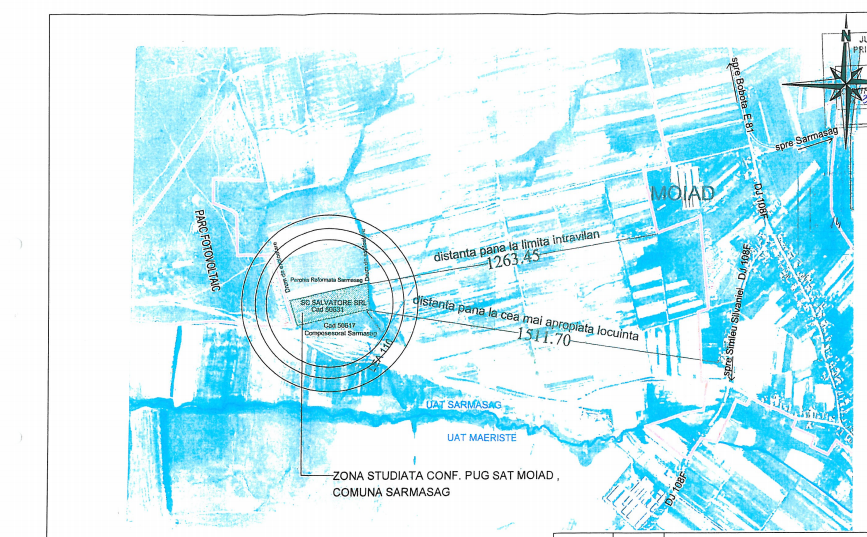 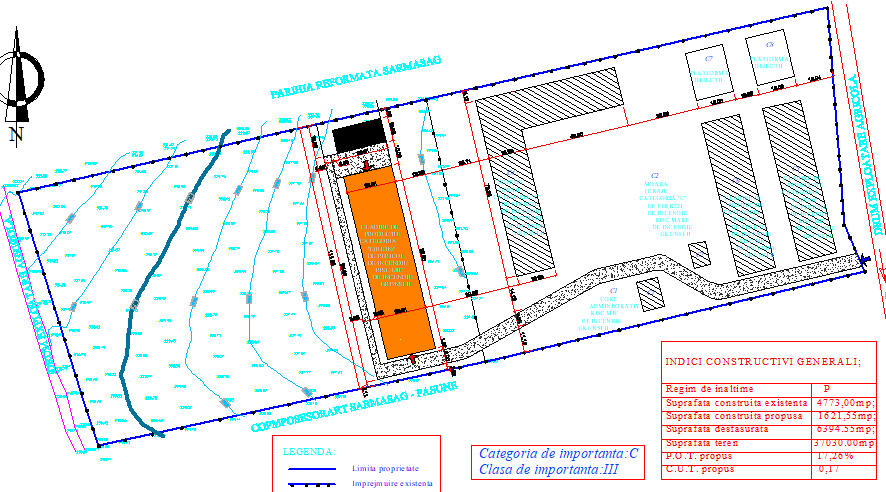 Destinatia constructiei propuse va fi de adapost pentru animale si de stocare dejectii.politici de zonare şi de folosire a terenului;Intreaga suprafaţă de teren aparţine beneficiarului SC SALVATORE SRL,  iar conform PUG  a comunei Sarmasag  terenul este situat in intravilanul localitatii Moiad.Ocuparea terenurilor, bilanț teritorial și indici urbanistici:Bilanţul suprafeţelor: Suprafaţa totală de teren 	S. = 37.030,00 mp.Suprafaţa construită  existenta	Sc. = 4773,00 mp.Suprafaţa construită  propusa	Sc. = 1941,55 mp.Suprafaţa desfăşurată propusa	Sd. = 1941.55 mp.Suprafaţa utila propusa	Su. = 1634.68 mp.POT propus: 18,13%CUT propus: 0.118Categoria de importanţă a construcţiei:	CClasa de importanţă a construcţiei:	III arealele sensibile: Nu este cazul;coordonatele geografice ale amplasamentului proiectului, care vor fi prezentate sub formă de vector în format digital cu referinţă geografică, în sistem de proiecţie naţională Stereo 1970;	COORDONATELE IN STEREO ’70           area   37029.962           perimeter   894.697          at point  X=332375.371  Y=651685.686  Z=    0.000          at point  X=332221.746  Y=651649.034  Z=    0.000          at point  X=332056.576  Y=651613.079  Z=    0.000          at point  X=332050.007  Y=651633.215  Z=    0.000          at point  X=332023.008  Y=651718.488  Z=    0.000          at point  X=332359.717  Y=651795.311  Z=    0.000          at point  X=332366.755  Y=651704.986  Z=    0.000         at point  X=332375.371  Y=651685.686  Z=    0.000detalii privind orice variantă de amplasament care a fost luată în considerare: constructia propusa prin aceasta documentatie se va realizasin surse proprii si are ca scop modificarea capacitatii de productie de la 200 capete la 450 capete.     VI. Descrierea tuturor efectelor semnificative posibile asupra mediului ale proiectului, în limita informaţiilor disponibile:   A. Surse de poluanţi şi instalaţii pentru reţinerea, evacuarea şi dispersia poluanţilor în mediu:   a) protecţia calităţii apelor:   - sursele de poluanţi pentru ape, locul de evacuare sau emisarul:Asigurarea protectiei calitatii apelor se va face prin utilizarea unor materiale de calitate si prin modalitatea de punere in opera a acestora. Pentru diminuarea impactului asupra calitatii apelor,  depozitarea materialelor de constructie se va face astfel incat sa nu poata fi antrenate de apele pluviale, iar deseurile de materiale de constructie rezultate in urma lucrarilor se vor colecta in spatii special amenajate si apoi vor fi evacuate la depozite de deseuri specifice categoriei de deseuri respective, in locurile precizate de autoritatea publica locala, cu mentiunea ca deseurile reciclabile vor fi predate la unitati specializate in vederea valorificarii. Pământul rezultat din săpături va fi utilizat la umpluturi de incintă. In vederea potectiei apelor pe durata de exploatare se vor lua urmatoarele masuri: - asigurarea unui management riguros, cu responsabilităţi clar stabilite pentru toate activităţile care folosesc produse ce ar putea afecta calitatea apelor evacuate; - depozitarea tuturor deseurilor se va face diferentiat intr-un spatiu special amenajat, pentru evitarea depozitarii acestora direct pe sol. Astfel, deseurile generate vor fi preluate de firma de salubritate cu care beneficiarul va incheia contract.- constructorul isi va desfasura activitatea cu masini/utilajele care sunt in stare optima de funcţionare, pentru a evita scurgerile accidentale ale produselor petroliere sau a uleiurilor minerale provenite de la aceste utilaje/masini;Dupa execuţia obiectivului si darea in exploatare, nu vor exista surse de poluare ale freaticului, deoarece prin activitatea de depozitare a dejectiilor pe platforma acoperita nu se vor utiliza substanţe ce pot afecta mediul inconjurator.   - staţiile şi instalaţiile de epurare sau de preepurare a apelor uzate prevăzute: 2 bazine stocare lichide provenite din dejectii de 10 mc/bazin;   b) protecţia aerului:   - sursele de poluanţi pentru aer, poluanţi, inclusiv surse de mirosuri:Sursele principale de poluare a aerului specifice executiei lucrarii sunt:activitatea utilajelor de constructie; poluarea specifica activitatii utilajelor se apreciaza dupa consumul de carburanti  si aria pe care se desfasoara aceste activitati. Se apreciaza ca poluarea specifica activitatilor de alimentare cu carburanti, intretinere si reparatii ale utilajelor este redusa, reparatiile acestora realizandu-se in ateliere  de reparatii. Avand in vedere dimenisunea proiectului, circulatia mijloacelor de transport reprezinta o sursa redusa de poluare a mediului. Pe toata perioada proiectare-executie se vor avea in vedere prevederile legale in vigoare. In perioada de exploatare nu vor exista surse de poluare a aerului.    Atat in perioada de constructie, cat si pe perioada de functionare, nu vor exista surse de poluare ale aerului, masurile adoptate pentru evitarea poluarii aerului fiind urmatoarele:-  stropirea permanenta a platformelor santierului, pentru evitarea generarii emisiilor de praf in atmosfera datorita lucrarilor de sapatura;- utilizarea eficienta a masinilor/utilajelor de lucru, astfel incat sa se reduca la maximum emisiile din gaze de esapament;- depozitarea materialelor usoare in locuri special amenajate, astfel incat sa nu poata fi luate de vant;- menţinerea unor suprafeţe verzi la finalizarea lucrarilor de construcţie;- stabilirea unor trasee clare de circulaţie in interiorul incintei;Sursele principale de poluare a aerului specifice functionarii sunt evacuarea aerului viciat de la adaposturi   - instalaţiile pentru reţinerea şi dispersia poluanţilor în atmosferă;pentru evacuarea aerului viciat de la adaposturi s-a prevazut inchiderea partiala pe o fatada cu tabla perforata    c) protecţia împotriva zgomotului şi vibraţiilor:sursele de zgomot şi de vibraţii:In timpul realizarii obiectivului, sursele de zgomot si de vibraţii, ar putea fi reprezentate de mijloacele de transport cu care constructorul isi desfasoara activitatea.amenajările şi dotările pentru protecţia împotriva zgomotului şi vibraţiilor;Pentru a evita producerea poluarii fonice, toate utilajele care produc zgomot si/sau vibraţii vor fi menţinute in stare buna de funcţionare.Apreciem ca faţa de imprejurimi impactul zgomotului si al vibraţiilor este nesemnificativ si nu va afecta negativ populaţia din zona, constructia propusa fiind amplasata izolat, pe ternurile din vecinatate nu exista constructii. Intrucat prin activitatea propusa se vor creste bovine de carne si se vor depozita dejectii, apreciem ca faţa de imprejurimi impactul zgomotului si al vibraţiilor este nesemnificativ si nu va afecta negativ populaţia;   d) protecţia împotriva radiaţiilor:   - sursele de radiaţii;Nu exista surse de radiatii atat in perioada de executie, cat si pe perioada de functionare a platformei de depozitare propusa.   - amenajările şi dotările pentru protecţia împotriva radiaţiilor;   e) protecţia solului şi a subsolului:   - sursele de poluanţi pentru sol, subsol, ape freatice şi de adâncime:Platforma propusa este betonata si perevazuta cu pereti inalti de 1.50 m din beton armat, in concluzie riscul de poluare pentru sol este foarte mic. Pentru lichidele provenite din dejectiile de la grajd si de pe platforma de stocare pe amplasament se vor amplasa doua bazine stocare dejectii lichide din beton armat cu un volum 10 mc/bazin.     - lucrările şi dotările pentru protecţia solului şi a subsolului:Atat pe perioada de executie a lucrarilor, cat si in timpul functionarii obiectivului, nu vor exista surse de poluati pentru sol, subsol si ape freatice deoarece :- depozitarea tuturor deseurilor se va face diferentiat intr-un spatiu special amenajat, pe o platforma betonata, pentru evitarea depozitarii acestora direct pe sol. -  constructorul isi va desfasura activitatea cu masini/utilajele care sunt in stare optima de funcţionare, pentru a evita scurgerile accidentale pe sol ale produselor petroliere sau a uleiurilor minerale provenite de la aceste utilaje/masini; - atat platforma cat si la bazinul de colectare dejectii lichide peretii vor fi impermeabili prin betonare, fapt care va impiedica  poluarea solului, subsolului sau a freaticului;   f) protecţia ecosistemelor terestre şi acvatice:   - identificarea arealelor sensibile ce pot fi afectate de proiect;   - lucrările, dotările şi măsurile pentru protecţia biodiversităţii, monumentelor naturii şi ariilor protejate:Pe amplasament nu exista grupuri de plante sau animale ocrotite prin lege.    	In zona nu exista habitate naturale, flora si fauna, care trebuie conservate si nu sunt necesare masuri speciale de protecţie.    	Nu exista surse de poluare a ecosistemelor terestre si acvatice nici in perioada de executie, nici in functionare.    	In concluzie, amplasamentul studiat nu se afla situat sau in apropierea unei arii naturale protejate de interes comunitar.   g) protecţia aşezărilor umane şi a altor obiective de interes public:   - identificarea obiectivelor de interes public, distanţa faţă de aşezările umane, respectiv faţă de monumente istorice şi de arhitectură, alte zone asupra cărora există instituit un regim de restricţie, zone de interes tradiţional şi altele: nu este cazul;   - lucrările, dotările şi măsurile pentru protecţia aşezărilor umane şi a obiectivelor protejate şi/sau de interes public: nu este cazul;   h) prevenirea şi gestionarea deşeurilor generate pe amplasament în timpul realizării proiectului/în timpul exploatării, inclusiv eliminarea:   - lista deşeurilor (clasificate şi codificate în conformitate cu prevederile legislaţiei europene şi naţionale privind deşeurile), cantităţi de deşeuri generate;In faza de executie Deseurile rezultate pe perioada de executie, vor fi colectate corespunzator si predate spre valorificare/eliminare in baza unui contract unui operator autorizat.	In faza de functionareDejectiile solide si lichide rezultate in final vor fi imprastiate pe terenurile agricole ale beneficiarului (terenuri proprietate privata si terenuri in arenda).   - programul de prevenire şi reducere a cantităţilor de deşeuri generate;Printre masurile cu caracter general ce trebuie adoptate in vederea asigurarii unui management corect al deseurilor produse in perioada executarii lucrarilor de amenajare, se numara urmatoarele:- evacuarea ritmica a deseurilor din zona de generare in vederea evitarii formarii  de stocuri si cresterii riscului amestecarii diferitelor tipuri de deseuri;   - planul de gestionare a deşeurilor;gospodărirea substanţelor şi preparatelor chimice periculoase:nu este cazul; nu se vor utiliza astfel de substante;   - substanţele şi preparatele chimice periculoase utilizate şi/sau produse: nu este cazul;   - modul de gospodărire a substanţelor şi preparatelor chimice periculoase şi asigurarea condiţiilor de protecţie a factorilor de mediu şi a sănătăţii populaţiei: nu este cazul;   B. Utilizarea resurselor naturale, în special a solului, a terenurilor, a apei şi a biodiversităţii:In perioada de implementare a proiectului se vor utiliza, din cadrul resurselor naturale, nisip si diferite sorturi de pietris, precum si apa.In perioada de functionare a obiectivului nu se vor utiliza resurse naturale.   VII. Descrierea aspectelor de mediu susceptibile a fi afectate în mod semnificativ de proiect:   - impactul asupra populaţiei, sănătăţii umane, biodiversităţii (acordând o atenţie specială speciilor şi habitatelor protejate), conservarea habitatelor naturale, a florei şi a faunei sălbatice, terenurilor, solului, folosinţelor, bunurilor materiale, calităţii şi regimului cantitativ al apei, calităţii aerului, climei (de exemplu, natura şi amploarea emisiilor de gaze cu efect de seră), zgomotelor şi vibraţiilor, peisajului şi mediului vizual, patrimoniului istoric şi cultural şi asupra interacţiunilor dintre aceste elemente. Natura impactului (adică impactul direct, indirect, secundar, cumulativ, pe termen scurt, mediu şi lung, permanent şi temporar, pozitiv şi negativ):impactul asupra populaţiei, sănătăţii umane Implementarea proiectului nu va avea impact negativ asupra conditiilor de viata ale locuitorilor (schimbari asupra calitatii mediului, zgomot, scaderea calitatii hranei etc.). Poluarea pe perioada de executie a lucrarilor este temporara si va fi redusa prin masurile luate de constructor. impactul asupra faunei şi florei Impactul proiectului asupra biodiversitatii este minor si limitat ca timp si arie. Nu sunt necesare măsuri suplimentare, pentru protecţia acestui parametru de evidenţiere ecologică a zonei. Nu se pune problema afectării zonelor protejate, având în vedere faptul că amplasametul studiat nu se află într-o arie protejata. Pe suprafaţa amplasamentului nu sunt specii sau habitate prioritare, aria fiind reprezentată de terenuri agricole. impactul asupra soluluiIn faza de constructie, solul va fi afectat prin modificarea configuratiei amplasamentului datorita lucrarilor de amenajare, consolidare, sapaturi si nivelare teren pentru amplasarea utilajelor aferente, precum si de lucrari de imbunatatire a terenului de fundare. Pământul rezultat din săpături va fi utilizat la umpluturi de incintă. In timpul exploatarii: nu e cazul.impactul asupra calitatii si regimului cantitativ al apeiImplementarea proiectului nu va avea impact asupra regimului cantitativ si calitativ al apei si nu vor exista schimbari ale conditiilor hidrologice şi hidrogeologice ale amplasamentului. Obiectivul nu va modifica regimul de curgere a apelor subterane sau debitul acestora. Impactul asupra calitatii aerului-   In perioada de executie a lucrarilor calitatea aerului poate fi afectata de emisiile de gaze de ardere provenite de la utilajele implicate in executia lucrarilor, si mijloacele de transport si pulberile rezultate in urma manipularii si punere in opera a materialelor de constructii. Avand in vedere dimensiunea investitiei apreciem ca impactul emisiilor in faza de executie va fi redus ca intensitate. In scopul eliminarii posibilitatii dispersiei pulberilor provenind din lucrarile de compactare si excavare se vor lua masuri pentru umezirea suprafetelor atunci cand este cazul. - In perioada de functionare platforma  realizata in cadrul investitiei nu va afecta calitatea aerului(depozitarea se va face temporar in perioada de iarna, primavara urmand imprastierea dejectiilor pe terenurile agricole). Zgomote si vibratii Principalele surse de zgomot specifice etapei de executie vor fi constituite din: - funcţionarea utilajelor necesare executării lucrărilor de construcţii-montaj;  - traficul din incintă al vehiculelor utilizate pentru transportul materialelor; Pentru reducerea nivelului de zgomot, executantul lucrărilor va lua o serie de măsuri tehnice şi operaţionale astfel: - adaptarea graficului zilnic de desfăşurare a lucrărilor la necesităţile de protejare a receptorilor sensibili din vecinătate; - diminuarea la minim a înalţimilor de descărcare a materialelor; - oprirea motoarelor pe timpul efectuării operaţiunilor de descărcare a materialelor. Se face menţiunea ca în zona în care va fi amplasată investiţia nu sunt zone protejate (rezervaţii, parcuri naturale, zone tampon etc.) şi zone naturale folosite în scop recreativ cum ar fi păduri, campinguri, zone verzi, parcuri.Impactul asupra peisajului si mediului vizual Investitia propusa nu prezinta elemente functionale sau de alta natura care ar putea sa produca un impact vizual negativ asupra peisajului din zona. Lucrarile se vor realiza pe un teren viran.Impactul asupra patrimoniului istoric si cultural si asupra interactiunilor dintre aceste elementeIn zona in care se va realiza investitia nu sunt semnalate valori arheologice, istorice, culturale, arhitecturale care ar putea fi afectate de lucrarile executate.     - extinderea impactului (zona geografică, numărul populaţiei/habitatelor/speciilor afectate): nu este cazul;   - magnitudinea şi complexitatea impactului: nu este cazul;   - probabilitatea impactului: nu este cazul;   - durata, frecvenţa şi reversibilitatea impactului: nu este cazul;   - măsurile de evitare, reducere sau ameliorare a impactului semnificativ asupra mediului: nu este cazul;   - natura transfrontalieră a impactului: nu este cazul;   VIII. Prevederi pentru monitorizarea mediului - dotări şi măsuri prevăzute pentru controlul emisiilor de poluanţi în mediu, inclusiv pentru conformarea la cerinţele privind monitorizarea emisiilor prevăzute de concluziile celor mai bune tehnici disponibile aplicabile. Se va avea în vedere ca implementarea proiectului să nu influenţeze negativ calitatea aerului în zonă.Pe perioada realizarii lucrarilor de executie raportarea modului de gestionare a deseurilor, precum si a apelor uzate evacuate de pe santier se va realiza in cadrul organizarii de santier amenajate pentru constructia platformei si a bazinului. Pe perioada de functionare nu sunt necesare activitati de monitorizare a mediului.   IX. Legătura cu alte acte normative şi/sau planuri/programe/strategii/documente de planificare:Justificarea încadrării proiectului, după caz, în prevederile altor acte normative naţionale care transpun legislaţia Uniunii Europene: Directiva 2010/75/UE (IED) a Parlamentului European şi a Consiliului din 24 noiembrie 2010 privind emisiile industriale (prevenirea şi controlul integrat al poluării), Directiva 2012/18/UE a Parlamentului European şi a Consiliului din 4 iulie 2012 privind controlul pericolelor de accidente majore care implică substanţe periculoase, de modificare şi ulterior de abrogare a Directivei 96/82/CE a Consiliului, Directiva 2000/60/CE a Parlamentului European şi a Consiliului din 23 octombrie 2000 de stabilire a unui cadru de politică comunitară în domeniul apei, Directiva-cadru aer 2008/50/CE a Parlamentului European şi a Consiliului din 21 mai 2008 privind calitatea aerului înconjurător şi un aer mai curat pentru Europa, Directiva 2008/98/CE a Parlamentului European şi a Consiliului din 19 noiembrie 2008 privind deşeurile şi de abrogare a anumitor directive, şi altele).Nu este cazul;Se va menţiona planul/programul/strategia/documentul de programare/planificare din care face proiectul, cu indicarea actului normativ prin care a fost aprobat: nu este cazul;   X. Lucrări necesare organizării de şantier:   - descrierea lucrărilor necesare organizării de şantier:Lucrarile de organizare de santier se vor realiza conform proiectului si se vor desfasura doar pe amplasamentul destinat acestuia. Organizarea de santier va avea un caracter unitar pentru realizarea in intregime a investitiei. Lucrarile proiectate nu implica efecte suplimentare fata de situatia existenta, acestea nereprezentand un factor de poluare in plus in zona nici in timpul executiei investiei, dar mai ales la finalizarea lucrarilor. In incinta fermei se va amenaja provizoriu o magazie metalica, pentru materialele de constructie care se vor folosi la realizarea obiectivului, pe durata desfasurarii lucrarilor. Pe amplasament se vor aduce numai materialele necesare pentru un schimb de lucru (8 ore) si se vor depozita temporar, pana la punerea lor in opera. Se vor intocmi grafice de executie a lucrarilor. 
Materialele de constructie cum sunt elementele metalice, se vor putea depozita si afara, pe platforma betonata, fara masuri deosebite de protectie.Materialele de constructie care necesita protectie contra intemperiilor se vor putea depozita pe timpul executiei lucrarilor de constructie în incinta magaziei. In magazia se vor organiza spatii necesare depozitarii temporare a materialelor si se vor lua masurile specifice necesare pentru conservare pe timpul depozitarii si evitaii degradarilor. Se vor la masuri specifice privind protectia si securitatea muncii, precum si de prevenire si stingere a incendiilor, decurgând din natura operatiilor si tehnologiilor de constructie cuprinse în documentatia de executie a obiectivului.Dintre masurile speciale ce trebuiesc avute în vedere se mentioneaza :
                               - zonele periculoase vor fi marcate cu placaje si inscriptii;
                               - se vor face amenajari speciale (podine de lucru, parapeti,                                  dispozitive);
                               - toate dispozitivele, mecanismele si utilajele vor fi verificate în                                  conformitate cu normele în vigoare ;
                               - asigurarea cu forta de munca calificata si care sa cunoasca                                  masurile                                  de protectie a muncii în vigoare.  Pe tot parcursul lucrarilor de executie se va avea in vedere asigurarea curateniei atat in santier cat si in incinta organizarii de santier, iar la finalizarea lucrarilor constructorul va proceda la demontarea obiectelor si va executa lucrarile necesare aducerii terenului ocupat de acestea la stadiul initial. Pentru protectia mediului inconjurator se vor respecta prevederile actelor normative cu privire la organizarea de santier, depozitarea combustibililor, materialelor de constructii in locuri special amenajate. La executarea lucrarilor se vor folosi numai utilaje si mijloace de transport ce corespund din punct de vedere tehnic in vederea evitarii poluarii mediului cu noxe sau materiale de constructie in vrac. Se va asigura managementul corespunzator al desurilor.Organizarea de santier se va realiza in interiorul amplasamentului, executantului revenindu-i in exclusivitate responsabilitatea modului cum isi organizeaza santierul.Contractantul lucrarilor de executie este responsabil si are obligatia sa asigure construirea spatiilor necesare activitatii de supraveghere a executiei, realizarii lucrarilor de constructii-montaj si testare precum si pentru depozitarea materialelor necesare realizarii investitiei.Perimetrul se va delimita cu panouri opace din tabla, de min 2,00 m inaltime.Lucrarile de executie se vor desfasura fara afectarea parcelelor invecinate si numai cu personal calificat. Constructia obiectivului nu va afecta buna desfasurare a activitatilor desfasurate in imediata vecinatate.Pentru accesul utilajelor de montaj si echipamentului necesar realizarii lucrarilor propuse se vor folosi accesele existente.Constructiile si echipamentele provizorii necesare executarii lucrarilor se vor amplasa in interiorul incintei.Pe perioada realizarii construcţiei se va folosi WC-ul uscat existent pe amplasamentul invecinat care este proprietatea beneficiarului. Se va asigura curatenia permanenta in zona santierului.Pentru alimentarea cu energie electrica a organizarii de santier se va face un racord din bransamentul existent pe amplasamentul invecinat, in functie de solutia propusa de catre furnizorul de energie electrica.Contractantul executiei este responsabil pentru curatenia in incinta zonei unde se executa lucrarile propuse.La executia lucrarilor de executie aferente prezentului proiect, constructorul va lua toate masurile necesare pentru respectarea normelor actuale de protectie si securitate a muncii.Principalele masuri care trebuie avute in vedere la executia lucrarilor :personalul muncitor sa aiba cunostiintele profesionale si cele de protectia muncii specifice lucrarilor ce se executa, precum si cunostiinte privind acordarea primului ajutor in caz de accident ;se vor face instructaje si verificari ale cunostiintelor referitoare la NTS cu toti oamenii care iau parte la procesul de realizare a investitiei ; instruirea este obligatorie atat pentru personalul de pe santier, cat si pentru cel care vine ocazional pe santier in interes personal sau de serviciu ;pentru evitarea accidentelor personalul va purta echipamente de protectie corespunzatoare in timpul lucrului sau circulatiei pe santier ;se vor monta placute avertizoare pentru locurile periculoase ;lucratorii vor fi instruiti pentru lucrul la inaltime, luandu-se masuri de protectie pentru lucrul pe schela, conform normelor in vigoare. Se interzic improvizatiile pe schela. Pe timp nefavorabil (ploi, vant puternic, ceata, temperaturi scazute) lucrarile se vor intrerupe.   - localizarea organizării de şantier:In incinta amplasamentului;    - descrierea impactului asupra mediului a lucrărilor organizării de şantier;   - surse de poluanţi şi instalaţii pentru reţinerea, evacuarea şi dispersia poluanţilor în mediu în timpul organizării de şantier;   - dotări şi măsuri prevăzute pentru controlul emisiilor de poluanţi în mediu.Deseurile ce vor rezulta din faza de constructie sunt: lemn, metale, pamant, pietre, ambalaje specifice materialelor de construcţie. Aceste deseuri vor fi gestionate de catre firma care va executa lucrarile de constructii.   XI. Lucrări de refacere a amplasamentului la finalizarea investiţiei, în caz de accidente şi/sau la încetarea activităţii, în măsura în care aceste informaţii sunt disponibile:   - lucrările propuse pentru refacerea amplasamentului la finalizarea investiţiei, în caz de accidente şi/sau la încetarea activităţii;   - aspecte referitoare la prevenirea şi modul de răspuns pentru cazuri de poluări accidentale;   - aspecte referitoare la închiderea/dezafectarea/demolarea instalaţiei;   - modalităţi de refacere a stării iniţiale/reabilitare în vederea utilizării ulterioare a terenului.După terminarea lucrărilor la construcţii, se vor realiza operaţiuni pentru curatarea zonelor afectate de realizarea investitiei.   XII. Anexe - piese desenate:   1. planul de încadrare în zonă a obiectivului şi planul de situaţie, cu modul de planificare a utilizării suprafeţelor; formele fizice ale proiectului (planuri, clădiri, alte structuri, materiale de construcţie şi altele); planşe reprezentând limitele amplasamentului proiectului, inclusiv orice suprafaţă de teren solicitată pentru a fi folosită temporar (planuri de situaţie şi amplasamente);   2. schemele-flux pentru procesul tehnologic şi fazele activităţii, cu instalaţiile de depoluare;   3. schema-flux a gestionării deşeurilor;   4. alte piese desenate, stabilite de autoritatea publică pentru protecţia mediului.   XIII. Pentru proiectele care intră sub incidenţa prevederilor art. 28 din Ordonanţa de urgenţă a Guvernului nr. 57/2007 privind regimul ariilor naturale protejate, conservarea habitatelor naturale, a florei şi faunei sălbatice, aprobată cu modificări şi completări prin Legea nr. 49/2011, cu modificările şi completările ulterioare, memoriul va fi completat cu următoarele:   a) descrierea succintă a proiectului şi distanţa faţă de aria naturală protejată de interes comunitar, precum şi coordonatele geografice (Stereo 70) ale amplasamentului proiectului. Aceste coordonate vor fi prezentate sub formă de vector în format digital cu referinţă geografică, în sistem de proiecţie naţională Stereo 1970, sau de tabel în format electronic conţinând coordonatele conturului (X, Y) în sistem de proiecţie naţională Stereo 1970;   b) numele şi codul ariei naturale protejate de interes comunitar;   c) prezenţa şi efectivele/suprafeţele acoperite de specii şi habitate de interes comunitar în zona proiectului;   d) se va preciza dacă proiectul propus nu are legătură directă cu sau nu este necesar pentru managementul conservării ariei naturale protejate de interes comunitar;   e) se va estima impactul potenţial al proiectului asupra speciilor şi habitatelor din aria naturală protejată de interes comunitar;   f) alte informaţii prevăzute în legislaţia în vigoare.   XIV. Pentru proiectele care se realizează pe ape sau au legătură cu apele, memoriul va fi completat cu următoarele informaţii, preluate din Planurile de management bazinale, actualizate:   1. Localizarea proiectului:   - bazinul hidrografic;   - cursul de apă: denumirea şi codul cadastral;   - corpul de apă (de suprafaţă şi/sau subteran): denumire şi cod.   2. Indicarea stării ecologice/potenţialului ecologic şi starea chimică a corpului de apă de suprafaţă; pentru corpul de apă subteran se vor indica starea cantitativă şi starea chimică a corpului de apă.   3. Indicarea obiectivului/obiectivelor de mediu pentru fiecare corp de apă identificat, cu precizarea excepţiilor aplicate şi a termenelor aferente, după caz.   XV. Criteriile prevăzute în anexa nr. 3 la Legea nr. . . . . . . . . . . privind evaluarea impactului anumitor proiecte publice şi private asupra mediului se iau în considerare, dacă este cazul, în momentul compilării informaţiilor în conformitate cu punctele III-XIV.Denumirea deseuluiStarea fizica(S-solid, L-lichid, SS- semisolid)Codul deseuluiSursa Cantitati Management Pamant si pietreSolid17 05 03Lucrari de excavare indepartare terenCantitatile vor depinde de situatia din terenEliminare in umpluturi de incintaBeton Solid 17 01 01Lucrari de amenajareNu se pot estim in aceasta fazaEliminare pe teren pentru realizare umpluturiDeseuri menajereSolid 20 03 01Activitatile desfasurate de personalul angajat pe eprioada derularii lucrarilor de executieCca. 1-2 kg/ziColectare separata si eliminare prin societatea de salubrizare din zona.Denumire deşeu Sursa de provenienţaCod deşeu  conf. HG  856/2002Cantitate prevăzută a  fi  generată (an)Mod depozitareBetonExecutia obiectivului17 01 0115 mccontainereLemn  Executia obiectivului17 02 011.8 mccontainereSticla Executia obiectivului17 02 020.1 mpcontainereMateriale plasticeExecutia obiectivului17 02 0385 kgcontainereFier si otelExecutia obiectivului17 04 05150 kgcontainereAmestecuri metaliceExecutia obiectivului17 04 0725 kgcontainereCabluri altele decat cele specificate la 17 04 10 Executia obiectivului17 04 119 kgcontainerePamant si pietre altele decat cele specificate 17 05 03Executia obiectivului17 05 04265 mccontainereReaturi de balast altele decat cele specificate la 17 05 07 Executia obiectivului17 05 086 mccontainereMateriale izolante altele decat cele specificate 17 06 01 si 17 06 03 Executia obiectivului         17 06 04 2.75 mpcontainereCod deşeu cf. HG 856/2002Denumire deşeuSursa de provenientaCantitate prevăzută a  fi  generată (an)Starea fizicăDepozitare temporara20 30 01Deşeuri menajere si asimilabileÎntreaga unitate1.0 tosolidacontainereGunoi de grajd Adapost bovine138 mcsolidaPlatforma colectare dejectiiSemnătura şi ştampila titularului
. . . . . . . . . .